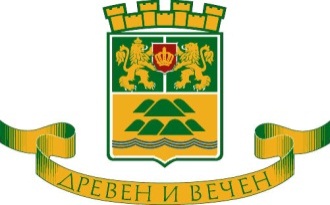 ОБЩИНА ПЛОВДИВПловдив, 4000 пл. “Стефан Стамболов” №1, Тел.(032) 656 768, факс 656 713Г Р А Ф И К на участниците, които ще представят бизнес плановете си в първи етап на XII Конкурс Най-добър млад предприемач на гр. Пловдив на 08.06.2021 год. /вторник/ Заседателна зала на Община Пловдив, пл. „Стефан Стамболов“ №1, ет. 2№ по редУЧАСТНИК(ИМЕ)ВРЕМЕ ЗА ПРЕДСТАВЯНЕСтоян Иванов Хаджидемиров13:00 – 13:20 часаЛазар Димитров Босаков13:20 – 13:40 часаАлександра Александровна Файн13:40 – 14:00 часаДаниел Траянов Трайков14:00 – 14:20 часа                      ПОЧИВКА КОМИСИЯ14:20 – 14:35 часаГеорги Иванов Джангъров14:35 – 14:55 часаАнгел Мирославов Пандарев14:55 – 15:15 часаБорис Михайлов Цонев15:15 – 15:35 часаРадостина Гайдарова - Делчева15:35 – 15:55 часа